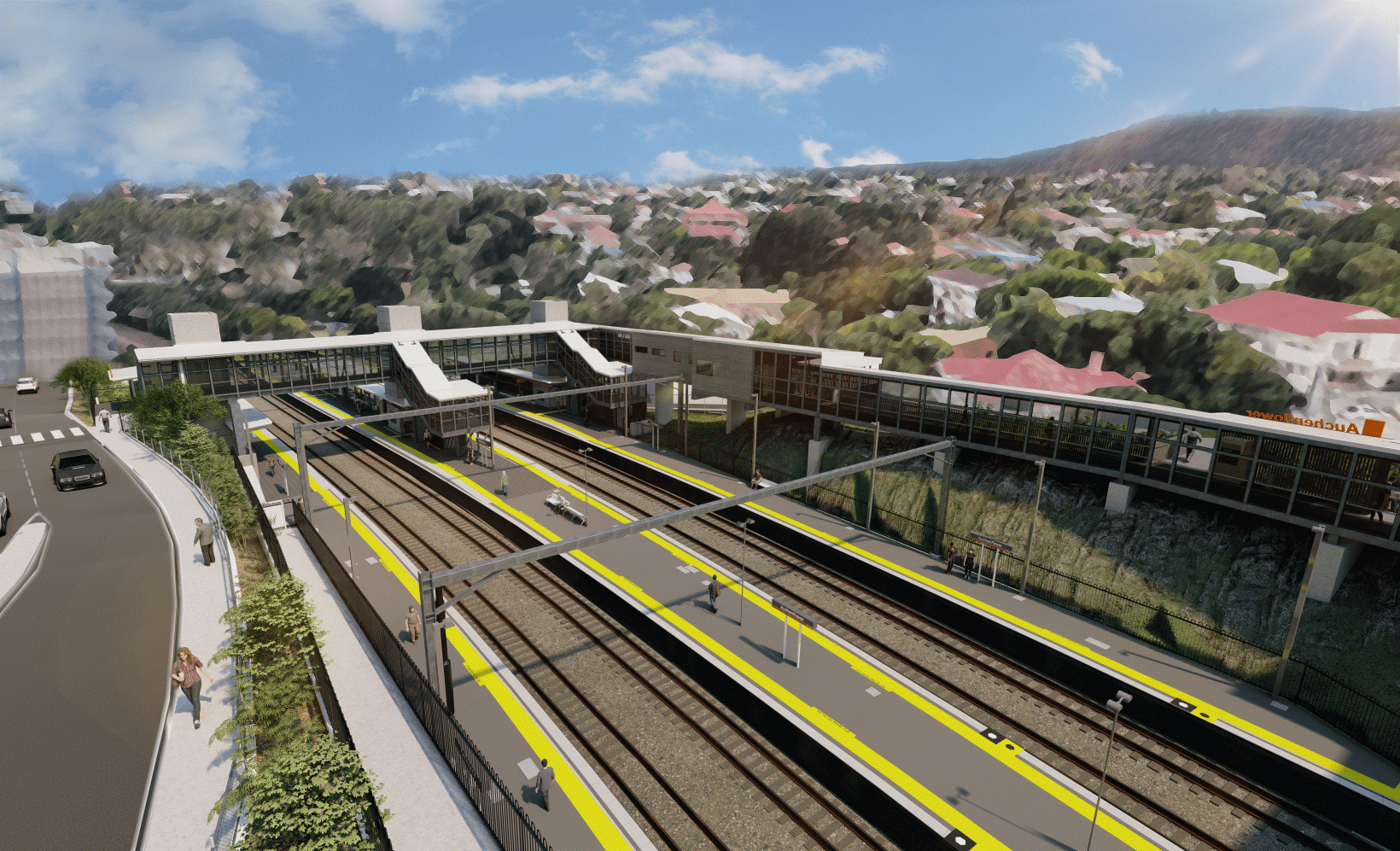 Night and weekend works February and March 2022In addition to previously advised after hours works for the Auchenflower station accessibility upgrade, Queensland Rail will undertake night and weekend works on selected weekends in February and March.Steelwork and stairs will be installed for the new Lang Parade station entrance on Saturday 26 and Sunday 27 February and a new pedestrian crossing will be constructed on Lang Parade on Saturday 5 and Sunday 6 March.These works can only be undertaken out of hours to minimise the impact on Wesley Hospital operations and when there are fewer people around the station precinct.Residents near the station may experience noise associated with construction activity and the operation trucks and heavy machinery around the work zone. Every effort will be made to minimise disruption and we thank you for your continued patience during these important works.On each of these weekends a full road closure of Lang Parade will be in place. All access to The Wesley Hospital carpark will be via Patrick Lane. Motorists are advised to follow the instructions of the traffic controllers and drive to the changed conditions.Overview of works (weather and construction conditions permitting)The Auchenflower station accessibility upgrade is part of the State Government’s ongoing investment of more than $500 million to upgrade stations across the South East Queensland network, making them accessible for all customers. For more information, please contact the project’s community team on free call 1800 722 203 or email stationsupgrade@qr.com.auSign up for electronic notifications at queenslandrail.com.au/EmailNotification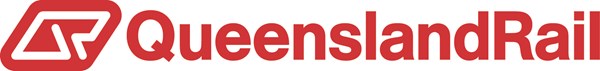 LocationDates and hours of workType of workAuchenflower station and rail corridorLang Parade, near hospital carpark (road closure with traffic management)Weekend and night works:6pm until 6am the next day on:Saturday 26 FebruarySunday 27 FebruarySaturday 5 MarchSunday 6 March(day shifts and overnight works, in addition to previously notified works)Lang Parade full road closures:8pm Friday 25 to 6am Monday 28 February8pm Friday 4 to 6am Monday 7 MarchStation upgrade activities involving:installation of stairs – Lang Parade entrance (26 and 27 February)construction of pedestrian crossing, Lang Parade (5 and 6 March) the movement of trucks and machinery with flashing lights and reversing beepersdelivery and unloading of steel work (Lang Parade)operation of heavy machinery, hand-held tools and powered equipment portable lighting towers in use at nightroad closure (Lang Parade) and traffic diversion to hospital carpark.